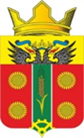 АДМИНИСТРАЦИЯИСТОМИНСКОГО СЕЛЬСКОГО ПОСЕЛЕНИЯАКСАЙСКОГО РАЙОНА РОСТОВСКОЙ ОБЛАСТИПОСТАНОВЛЕНИЕ31.01.2023                                              х. Островского                                          № 7     О внесении изменений в постановление от 31.01.2022 № 12 «Об утверждении бюджетного  прогноза Истоминского сельского поселения на период 2022-2027 годовВ соответствии со статьей 170.1 Бюджетного кодекса Российской Федерации, статьей 20.1 Решения собрания депутатов Истоминского сельского поселения от 22.08.2013 N 37 "Положение о бюджетном процессе в Истоминском сельском поселении", постановлением Администрации Истоминского сельского поселения от 20.06.2018 N 129 "Об утверждении Правил разработки и утверждения бюджетного прогноза Истоминского сельского поселения на долгосрочный период»,                                              ПОСТАНОВЛЯЮ:1. Внести изменения в бюджетный прогноз Истоминского сельского поселения на период 2022-2027 годов, согласно приложению № 1, к настоящему постановлению.2. В целях информирования населения Истоминского сельского поселения настоящее постановление разместить на официальном сайте Администрации Истоминского сельского поселения.       3.  Контроль за исполнением постановления возложить на заместителя главы администрации Истоминского сельского поселения Аракелян И.С.Глава Администрации                                                                   Истоминского сельского поселения	Д. А. КудовбаПостановление вносит                                                                                                	  начальник сектора экономики и финансов				Приложение № 1к постановлениюАдминистрации Истоминского  сельского поселенияот 31.01.2023 № 7БЮДЖЕТНЫЙ ПРОГНОЗИСТОМИНСКОГО СЕЛЬСКОГО ПОСЕЛЕНИЯ НА ПЕРИОД 2022 - 2027 ГОДОВ1.Общие положения В соответствии с постановлением Администрации Истоминского сельского поселения от 20.06.2018г.№ 129 «Об утверждении Правил разработки и утверждения бюджетного прогноза Истоминского сельского поселения на долгосрочный период», в целях обеспечения долгосрочного бюджетного планирования в Истоминском сельском поселении, планируется разработка Бюджетного прогноза на 2022-2027 годы. Указанными Правилами установлено, что бюджетный прогноз Истоминского сельского поселения Аксайского района на долгосрочный период разрабатывается каждые три года на шесть лет на основе прогноза социально-экономического развития Истоминского сельского поселения Аксайского района.Проектом бюджетного прогноза Истоминского сельского поселения предусматриваются параметры бездефицитного бюджета, с учетом формирования расходов под уровень доходных источников с запланированным ростом доходов и расходов в среднем к  2027 году  на 101,6% .В течение двух месяцев со дня официального опубликования решения Собрания депутатов Истоминского сельского поселения «О бюджете Истоминского сельского поселения Аксайского района на 2023 год и на плановый период 2024 и 2025 годов» проект бюджетного прогноза будет приведен в соответствие с принятым решением о бюджете и дополнен параметрами финансового обеспечения муниципальных программ Истоминского сельского поселения на период их действия. Бюджетный прогноз Истоминского сельского поселения на период 2022-2027 годов может быть изменен с учетом принятия документов стратегического планирования на федеральном и областном уровнях, а также уточнения показателей прогноза социально-экономического развития Истоминского сельского поселения на долгосрочный период в соответствии со статьей 1701 Бюджетного кодекса Российской Федерации.1. Основные параметры варианта долгосрочного прогноза, определенные в качестве базовых для целей долгосрочного бюджетного планирования2. Прогноз основных характеристик бюджета Истоминского сельского поселения Аксайского района(тыс. рублей)* В расходах бюджета поселения включены условно утвержденные расходов на плановый период 2024 - 2027 годов.2.1. Показатели финансового обеспечения муниципальных программ Истоминского сельского поселения(тыс. рублей)*программа до 2024 года2.2. Основные подходы к формированию бюджетной политикиИстоминского сельского поселения на период 2022 - 2027 годовБюджетный прогноз Истоминского сельского поселения на период  2022 - 2027 годов разработан на основе базового варианта прогноза социально-экономического развития Истоминского сельского поселения на 2022-2024 годы, утвержденного постановлением Администрации Истоминского сельского поселения от 13.10.2021 N 148 "О прогнозе социально-экономического развития Истоминского сельского поселения на период на 2022-2024 года".Бюджетная политика Истоминского сельского поселения будет направлена на обеспечение решения приоритетных задач социально-экономического развития Истоминского сельского поселения при одновременном обеспечении устойчивости и сбалансированности бюджетной системы.Основные подходыв части собственных (налоговых и неналоговых) доходовЗа период 2010 - 2021 годов динамика налоговых и неналоговых доходов наглядно демонстрирует ежегодное увеличение доходной части бюджета Истоминского сельского поселения с ростом к фактическим поступлениям.Поступательной динамике собственных доходов способствует стимулирующий характер налоговой политики области. Налоговые и неналоговые доходы спрогнозированы в соответствии с положениями Бюджетного кодекса Российской Федерации, на основе показателей первого варианта долгосрочного прогноза социально-экономического развития Истоминского сельского поселения.Первый (базовый) вариант прогноза предполагает сохранение текущих экономических условий развития Истоминского сельского поселения.Прогнозирование на долгосрочную перспективу осуществлялось в условиях позитивных тенденций, сложившихся в предыдущие годы с учетом роста индекса валового регионального продукта, прибыли прибыльных предприятий, фонда заработной платы и т.д.В 2022 - 2027 годах меры будут направлены на создание условий по обеспечению устойчивых темпов роста в реальном секторе экономики и повышение жизненного уровня населения поселения.В прогнозируемом периоде по данным прогноза социально-экономического развития Истоминского сельского поселения ожидается увеличение инвестиций, ввода жилья.Основные подходы в части областной финансовой помощиПроводимая политика в области межбюджетных отношений направлена на повышение финансовой самостоятельности и ответственности органов местного самоуправления.Учитывая положительную динамику показателей за отчетные годы и рост собственных доходов на долгосрочную перспективу, планируется дальнейшее снижение дотационности бюджета.Основные подходы в части расходовЭффективная бюджетная политика является непременным условием адаптации экономики к новым реалиям.Важной задачей в бюджетной сфере является определение баланса между необходимостью жить по средствам и созданием бюджетных стимулов для возобновления роста.В предстоящие годы будет продолжена оптимизация расходов бюджета с учетом сокращения менее эффективных расходов и в силу доходных возможностей наращивания более эффективных. К таковым, в первую очередь, относятся инвестиции в человеческий капитал.Необходимо перейти на новое качество муниципального управления. Будет разработана и внедрена концепция перевода работы муниципального аппарата на проектный принцип. Переход от модели управления по поручениям к управлению по результатам, то есть к проектному подходу. Этот принцип обеспечит эффективность муниципальному управления. Достижение целей средствами проектного офиса требует особого подхода к бюджету - ассигнования планируются на приоритетные направления, остальные расходы тщательно анализируются и сокращаются.В социальном секторе необходима ориентация на результат. Не увеличивая расходы, следует существенно повышать качество и доступность социальных услуг.Также необходимо поддерживать уровень заработной платы отдельных категорий работников социальной сферы, установленный программными указами Президента Российской Федерации, ориентированный на среднюю заработную плату по Ростовской области. Таким образом, при ее повышении будет продолжать расти заработная плата работников учреждений культуры.На период до 2027 года в Истоминском сельском поселении будут реализовываться приоритетные проекты по основным направлениям стратегического развития Российской Федерации.На федеральном уровне определено 11 стратегических направлений, которые можно сгруппировать по двум основным блокам.Первый — это решение социальных вопросов, повышение качества жизни. В данном блоке предполагается развивать дополнительного образование, заниматься дорогами, работать над улучшением жилищно-коммунальных условий, развивать возможности решения жилищного вопроса.Второй блок посвящен развитию экономики и выведению ее на новую траекторию - "траекторию развития". Сюда относятся проекты, которые позволят сформировать благоприятную среду для малого бизнеса, для индивидуальных предпринимателей, повысить производительность труда.           Особое внимание будет уделяться повышению эффективности предоставления и расходования межбюджетных трансфертов бюджету поселения, а также повышению ответственности органов местного самоуправления за допущенные нарушения при расходовании средств бюджета поселения.Глава Администрации Истоминского сельского поселения                                                  Д. А. Кудовба№п/пНаименование показателяЕдиница измеренияГод периода прогнозированияГод периода прогнозированияГод периода прогнозированияГод периода прогнозированияГод периода прогнозированияГод периода прогнозирования№п/пНаименование показателяЕдиница измерения2022202320242025202620271234567891.Индекс потребительских ценпроцентов к предыдущему году104,0106,1104,0104,0104,0104,02.Фонд заработной платыВ действующих ценах, всеготыс. рублей127382,664286683,1537303961,6636324854,971196782,777204654,088процентов к предыдущему году114,8225,056106,027106,87460,58103,9Среднесписочная численность работников территориичел.336654654654336336Среднемесячная начисленная заработная плататыс.руб.31,59236,52938,73141,39348,80550,757Наименование показателяГод периода прогнозированияГод периода прогнозированияГод периода прогнозированияГод периода прогнозированияГод периода прогнозированияГод периода прогнозированияНаименование показателя202220232024202520262027Показатели бюджета Истоминского сельского поселения Аксайского районаПоказатели бюджета Истоминского сельского поселения Аксайского районаПоказатели бюджета Истоминского сельского поселения Аксайского районаПоказатели бюджета Истоминского сельского поселения Аксайского районаПоказатели бюджета Истоминского сельского поселения Аксайского районаПоказатели бюджета Истоминского сельского поселения Аксайского районаПоказатели бюджета Истоминского сельского поселения Аксайского районаДоходы, в том числе:31 764,327549,231093,126546,526546,526546,5налоговые и неналоговые доходы12 046,212 805,112 735,812 927,912 927,912 927,9безвозмездные поступления19 420,514 744,19 166,38 249,78 249,78 249,7Расходы34 946,627549,231 093,126546,526546,526546,5Дефицит/профицит-3 182,30,00,00,00,00,0Источники финансирования дефицита бюджета0,00,00,00,00,00,0Муниципальный долг0,00,00,00,00,00,0наименованиеБюджетБюджетБюджетОценкаОценкаОценканаименование2022 год2023 год2024 год2025 год2026 год2027 год1234567Всего24 921,316 755,420 928,216 754,97141,07141,0Муниципальная программа Истоминского сельского поселения «Защита населения и территории от чрезвычайных ситуаций, обеспечение пожарной безопасности и безопасности людей на водных объектах»1322,21436,41493,91553,700,00,0Муниципальная  программа Истоминского сельского поселения «Культура»8507,18673,77527,17643,74702,04702,0Муниципальная программа Истоминского сельского поселения  «Обеспечение качественными жилищно-коммунальными услугами населения»1281,2309,5366,4366,436,436,4Муниципальная программа Истоминского сельского поселения  «Развитие транспортной системы»2898,82343,48587,3 4754,60,00,0Муниципальная программа Истоминского сельского поселения  «Развитие физической культуры и спорта»5937,7627,010,010,020,020,0Муниципальная программа Истоминского сельского поселения  «Управление имуществом»26,5163,60,00,00,00,0Муниципальная программа Истоминского сельского поселения «Охрана окружающей среды  и рационального природопользования»240,00,00,00,00,00,0Муниципальная  программа Истоминского сельского поселения «Развитие муниципальной службы»60,013,010,010,00,00,0Муниципальная программа Истоминского сельского поселения «Информационное общество»548,2437,940,640,6189,7189,7Муниципальная программа Истоминского сельского поселения «Комплексное благоустройство территории поселения»3326,32416,02232.92215,91552,91552,9Муниципальная программа Истоминского сельского поселения «Социальная поддержка граждан»352,2334,9100,0100,0100,0100,0Муниципальная программа Истоминского сельского поселения «Доступная среда»42,00,00,00,0500,0500,0Муниципальная программа Истоминского сельского поселения «Энергоэффективность»0,00,00,00,00,00,0Муниципальная программа Истоминского сельского поселения «Молодежь»0,00,00,00,035,035,0Муниципальная программа Истоминского сельского поселения «Обеспечение общественного порядка и противодействие преступности»379,10,0560,060,00,00,0Муниципальная программа Истоминского сельского поселения «Формирование современной городской среды на территории Истоминского сельского поселения»*0,00,00,00,00,00,0Муниципальная программа Истоминского сельского поселения «Экономическое развитие»0,00,00,00,05,05,0Муниципальная программа Истоминского сельского поселения «Управление муниципальными финансами и создание условий для эффективного управления муниципальными финансами»0,00,00,00,00,00,0